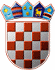                 REPUBLIKA HRVATSKA
      KRAPINSKO-ZAGORSKA ŽUPANIJA	    Povjerenstvo za provedbu Javnog natječajaza prijam u službu vježbenika u Upravni odjel za  obrazovanje, kulturu, šport i tehničku kulturuKLASA: 132-03/23-01/02URBROJ: 2140-10/1-23-10Krapina, 21. rujna 2023.OPIS POSLOVA, PODACI O PLAĆI, NAČINU I PODRUČJIMA OBAVLJANJA PRETHODNE PROVJERE ZNANJA I SPOSOBNOSTI KANDIDATA TE PRAVNI I DRUGI IZVORI ZA PRIPREMANJE KANDIDATA ZA PRETHODNU PROVJERU ZNANJA I SPOSOBNOSTIJAVNI NATJEČAJ ZA PRIJAM U SLUŽBU VJEŽBENIKA U UPRAVNI ODJEL ZA OBRAZOVANJE, KULTURU, ŠPORT I TEHNIČKU KULTURUZA RADNO MJESTO: 6. viši stručni suradnik za financijske poslove1. OPIS POSLOVA Prikuplja podatke o stanju nekretnina pravnih osoba kojih je osnivač Županija te izrađuje prijedloge planova kapitalne izgradnje, tekućeg i investicijskog održavanja i opremanja istih, programe zaštite spomenika, troškovnike i ostale tehničko-izvedbene specifikacije te prati potrebe i izvršenje planiranih aktivnosti na terenu, sudjeluje u pripremi i provođenju postupaka javne i jednostavne nabave, naročito u pripremi troškovnika i kontroli troškovnika isporučenih od vanjskih suradnika te obavlja pregled dokumentacije o nabavi, provodi računsku kontrolu troškovnika pruža stručnu pomoć u pripremi i provedbi postupaka javne i jednostavne nabave u dijelu kapitalne izgradnje, tekućeg i investicijskog održavanja i opremanja istih,učestvuje u realizaciji programa energetske učinkovitosti,provodi aktivnosti oko pripreme i izrade dokumenata potrebnih za izvedbu zahvata u slučaju rekonstrukcije, dogradnje i novogradnje,obavlja druge srodne poslove po nalogu pročelnika Upravnog odjela.2. PODACI O PLAĆI Sukladno članku 12. Zakona o plaćama u lokalnoj i područnoj (regionalnoj) samoupravi („Narodne novine“, broj 28/10.) i članku 2. Odluke o koeficijentima za obračun plaće službenika i namještenika u upravnim tijelima Krapinsko- zagorske županije („Službeni glasnik Krapinsko-zagorske županije“, broj 52/19., 31/23), za vrijeme trajanja vježbeničkog staža vježbenik ima pravo na 85 % plaće radnog mjesta najniže složenosti njegove stručne spreme – plaće višeg stručnog suradnika, koju čini umnožak koeficijenta za obračun plaće 4,20 i osnovice za obračun plaće koja iznosi 343,47 eura/2.587,87 kuna (fiksni tečaj: 7,53450) bruto, uvećan za 0,5% za svaku navršenu godinu radnog staža. 3. NAČIN I PODRUČJA OBAVLJANJA PRETHODNE PROVJERE ZNANJA I SPOSOBNOSTI KANDIDATA TE PRAVNI IZVORI ZA  PRIPREMANJE KANDIDATA ZA PRETHODNU PROVJERU ZNANJA I SPOSOBNOSTI: Prethodna provjera znanja i sposobnosti obuhvaća:pisano testiranje,provjeru praktičnog  rada (provjeru znanja rada na osobnom računalu),intervju s kandidatima koji su ostvarili najmanje 50% bodova iz svakog dijela provjere znanja i sposobnosti kandidata na provedenom pisanom testiranju i provjeri praktičnog rada.Pravni  i drugi izvori za pripremanje kandidata za prethodnu provjeru:1. Zakon o lokalnoj i područnoj (regionalnoj) samoupravi („Narodne novine“, broj 33/01., 60/01., 129/05., 109/07., 125/08., 36/09., 36/09., 150/11., 144/12., 19/13., 137/15., 123/17., 98/19 i 144/20.), 2.  Zakon o odgoju i obrazovanju u osnovnoj i srednjoj školi (“Narodne novine” broj 87/08., 86/09., 92/10., 105/10. - ispravak, 90/11., 5/12., 16/12., 86/12., 126/12. – pročišćeni tekst, 94/13., 152/14., 7/17., 68/18., 98/19., 64/20. i 151/22.), 3.  Državni pedagoški standard osnovnoškolskog odgoja i obrazovanja („Narodne novine“ broj 63/08. i 90/10.), 4.  Državni pedagoški standard srednjoškolskog odgoja i obrazovanja („Narodne novine“ broj 63/08. i  90/10.), 5.  Zakon o proračunu („Narodne novine“ broj 144/21.), 6. Zakon o financiranju jedinica lokalne i područne (regionalne) samouprave („Narodne novine“ broj 127/17., 138/20. i 151/22.). Napomena: izvori za pripremanje kandidata za prethodnu provjeru znanja i sposobnosti putem pisanog testiranja su i sve možebitne izmjene i dopune navedenih izvora, a koje će biti na snazi u vrijeme održavanja pisanog testiranja. Način obavljanja prethodne  provjere znanja i sposobnosti kandidata:Prethodnoj provjeri znanja i sposobnosti mogu pristupiti samo kandidati koji ispunjavaju formalne uvjete iz Javnog natječaja za prijam u službu vježbenika  na određeno vrijeme za navedeno radno mjesto (dalje u tekstu: Natječaj)Smatra se da je kandidat, koji nije pristupio prethodnoj provjeri znanja i sposobnosti, povukao prijavu na Natječaj.Po dolasku na prethodnu provjeru znanja i sposobnosti od kandidata će se zatražiti predočenje odgovarajuće isprave (osobne iskaznice, putovnice ili vozačke dozvole) radi utvrđivanja identiteta. Kandidati koji ne mogu dokazati identitet ne mogu pristupiti prethodnoj provjeri.Nakon utvrđivanja identiteta kandidata, prethodna provjera znanja i sposobnosti započinje pisanim testiranjem. Kandidatima će biti podijeljena pitanja za provjeru znanja iz odredbi   Zakona o lokalnoj i područnoj (regionalnoj) samoupravi (2 pitanja), Zakona o odgoju i obrazovanju u osnovnoj i srednjoj školi (2 pitanja), Državnog pedagoškog standarda osnovnoškolskog sustava odgoja i obrazovanja (1 pitanje), Državnog pedagoškog standarda srednjoškolskog odgoja i obrazovanja (1 pitanje), Zakona o proračunu (2 pitanja) i Zakona o financiranju jedinica lokalne i područne (regionalne) samouprave (2 pitanja).Na pisanoj provjeri kandidati mogu ostvariti od 1 do 10 bodova. Svaki točan odgovor nosi 1 bod. Na pisanom testiranju nije dozvoljeno koristiti se literaturom i zabilješkama, napuštati prostoriju, razgovarati s ostalim kandidatima niti na bilo koji drugi način remetiti koncentraciju kandidata, a mobitel je potrebno isključiti. Pisano testiranje traje maksimalno 30 minuta.Nakon pisanog testiranja kandidati će pristupiti provjeri znanja rada na osobnom računalu. Provjera traje maksimalno 30 minuta, a sastoji se u praktičnoj provjeri poznavanja MS Office programa Word i Excel, WEB i e-mail servisa. Provjera se izvodi na osobnom računalu. Za  provjeru  kandidat može dobiti od 1 do 10 bodova.Intervju se provodi samo s kandidatima koji su ostvarili najmanje 50% bodova iz svakog dijela provjere znanja i sposobnosti kandidata na provedenom testiranju i provjeri praktičnog rada. Povjerenstvo za provedbu Javnog natječaja za prijam u službu vježbenika u Upravni odjel za obrazovanje, kulturu, šport i tehničku kulturu - dalje u tekstu: Povjerenstvo) kroz intervju s kandidatima utvrđuje u kojoj mjeri je kandidat snalažljiv, komunikativan, kreativan, spreman na rad u timu i motiviran za rad u Krapinsko – zagorskoj županiji.  Rezultati intervjua boduju se s od 1 do 10 bodova.Nakon prethodne provjere znanja i sposobnosti kandidata Povjerenstvo sastavlja Izvješće o provedenom postupku i utvrđuje rang-listu kandidata prema ukupnom broju ostvarenih bodova.Izvješće o provedenom postupku i rang-listu kandidata Povjerenstvo dostavlja pročelnici koja donosi rješenje o prijmu u službu izabranog kandidata koje se dostavlja svim kandidatima prijavljenim na Natječaj.Izabrani kandidat mora dostaviti uvjerenje o zdravstvenoj sposobnosti prije donošenja rješenja o prijmu u službu.Protiv rješenja o prijmu u službu izabranog kandidata, kandidat koji nije primljen u službu može podnijeti žalbu županu Krapinsko- zagorske županije u roku od 15 dana od dana primitka rješenja.Na Natječaj se mogu ravnopravno prijaviti kandidati oba spola, a izrazi koji se ovom tekstu koriste za osobe, a u muškom su rodu, odnose se ravnopravno na oba spola. POZIV NA PRETHODNU PROVJERU ZNANJA I SPOSOBNOSTI BITI ĆE OBJAVLJEN NAJMANJE 5 DANA PRIJE PRETHODNE PROVJERE NA OVOJ WEB STRANICI I NA OGLASNOJ PLOČI KRAPINSKO-ZAGORSKE ŽUPANIJE.  PREDSJEDNICA POVJERENSTVA       Dijana Marmilić